          							Załącznik nr 3 do zapytania ofertowego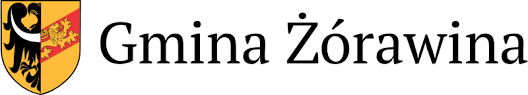 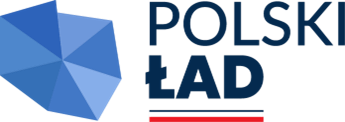 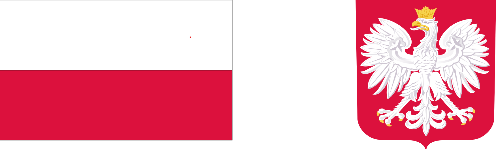 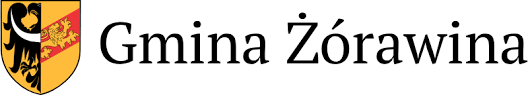 Inwestycja „Renowacja wnętrza wraz z konserwacją polichromii kościoła św. Trójcy w Żórawinie” 
uzyskała dotację Gminy Żórawina dofinansowaną 
ze środków Rządowego Funduszu Polski Ład w ramach Rządowego Programu Odbudowy Zabytków Wykaz osób skierowanych do realizacji zamówieniaW związku ze złożoną ofertą w postępowaniu o udzielenie zamówienia pn.: 
„Renowacja wnętrza wraz z konserwacją polichromii kościoła św. Trójcy w Żórawinie”Oświadczam/y, że do pełnienia funkcji kierownika prac konserwatorskich zostanie skierowana następująca osoba spełniająca kryteria wymienione w pkt. III.1.2.1 Zapytania ofertowego:Oświadczam/y, że w ramach zespołu konserwatorskiego do wykonania zadania zostaną skierowane następujące osoby spełniające kryteria wymienione w pkt. III.1.2.2 Zapytania ofertowego:Oświadczam/y, że do pełnienia funkcji kierownika budowy zostanie skierowana następująca osoba spełniająca kryteria wymienione w pkt. III.1.2.3 Zapytania ofertowego:........................., dn. .........................	        ......................................................................... Miejscowość, data					                Podpis osób uprawnionych do składania oświadczeń               woli w imieniu Wykonawcy oraz pieczątka / pieczątkiW celu potwierdzenia powyższych informacji Oferent obowiązkowo załącza kopie dokumentów stwierdzających uprawnienia oraz  potwierdzenia wykonania wymienionych usług w formie np. protokołów odbioru, zaświadczeń urzędowych, listów rekomendacyjnych podpisanych przez InwestoraZałączniki do wykazu osób skierowanych do realizacji inwestycji:…..........................…..........................…………………..…………………..…………………..WYKONAWCA:(pełna nazwa i adres przedsiębiorstwa)L.p.Imię i nazwiskoPodstawa uprawnieńDoświadczenie zawodowe w kierowaniu pracami konserwatorskimi (wymienić nazwy zadań wraz z okresem realizacji)Zadanie, którego przedmiotem była konserwacja polichromii ściennej we wnętrzu obiektu wpisanego do rejestru zabytków, o wartości prac nie mniejszej niż1 000 000,00 zł (zaznaczyć znakiem „X”)Zadanie we wnętrzu obiektu wpisanego do rejestru zabytków, w którego zakres wchodziły jednocześnie prace konserwatorskie przy malowidłach ściennych i zabytkowej kamieniarce (zaznaczyć znakiem „X”)11111l.p.Imię i nazwiskoPodstawa uprawnieńDoświadczenie zawodowe w kierowaniu pracami konserwatorskimi (wymienić nazwy zadań wraz z okresem realizacji)Zadanie, którego przedmiotem była konserwacja polichromii ściennej we wnętrzu obiektu wpisanego do rejestru zabytków (zaznaczyć znakiem „X”)Doświadczenie w ekstrakcji żywic sztucznych zawartych w obiekcie lub neutralizacji ich szkodliwego działania (opisać działanie)1.1.1.1.1.1.1.2.2.2.2.2.2.2.l.p.Imię i nazwiskoPodstawa uprawnieńDoświadczenie zawodowe w pełnieniu funkcji kierownika budowy (kierownika robót)  przy zamówieniach w obiektach wpisanych do rejestru zabytków (wymienić nazwy zadań wraz z rokiem realizacji)1.1.1.